Финальный этап Чемпионата Ленинградской области  по баскетболу среди мужчин28 – 30 апреля 2017 года.в г. ТоксовоГлавный судья:                         /   Зуб С.В.№НаименованиекомандыСланцыВолховГатчинаВсеволожск-2ВыборгТихвинСумма очковМесто1Сланцы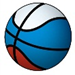 95:6320 : 085 : 5778 : 9172 : 349II1Сланцы222129II2Волхов63:9556 : 5048 : 6152 : 6166 : 726VI2Волхов121116VI3Гатчина0 : 20 50 : 5654:5262 : 5650 : 407III3Гатчина012227III4Всеволожск-257 : 8561 : 4852:5463 : 7352 : 556V4Всеволожск-2121116V5Выборг91 : 7861 : 5256 : 6273 : 6366:519I5Выборг221229I6Тихвин34 : 7272 : 6640 : 5055 : 5251:66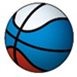 7IV6Тихвин121217IV